Ciechanów, 5 VIII 2014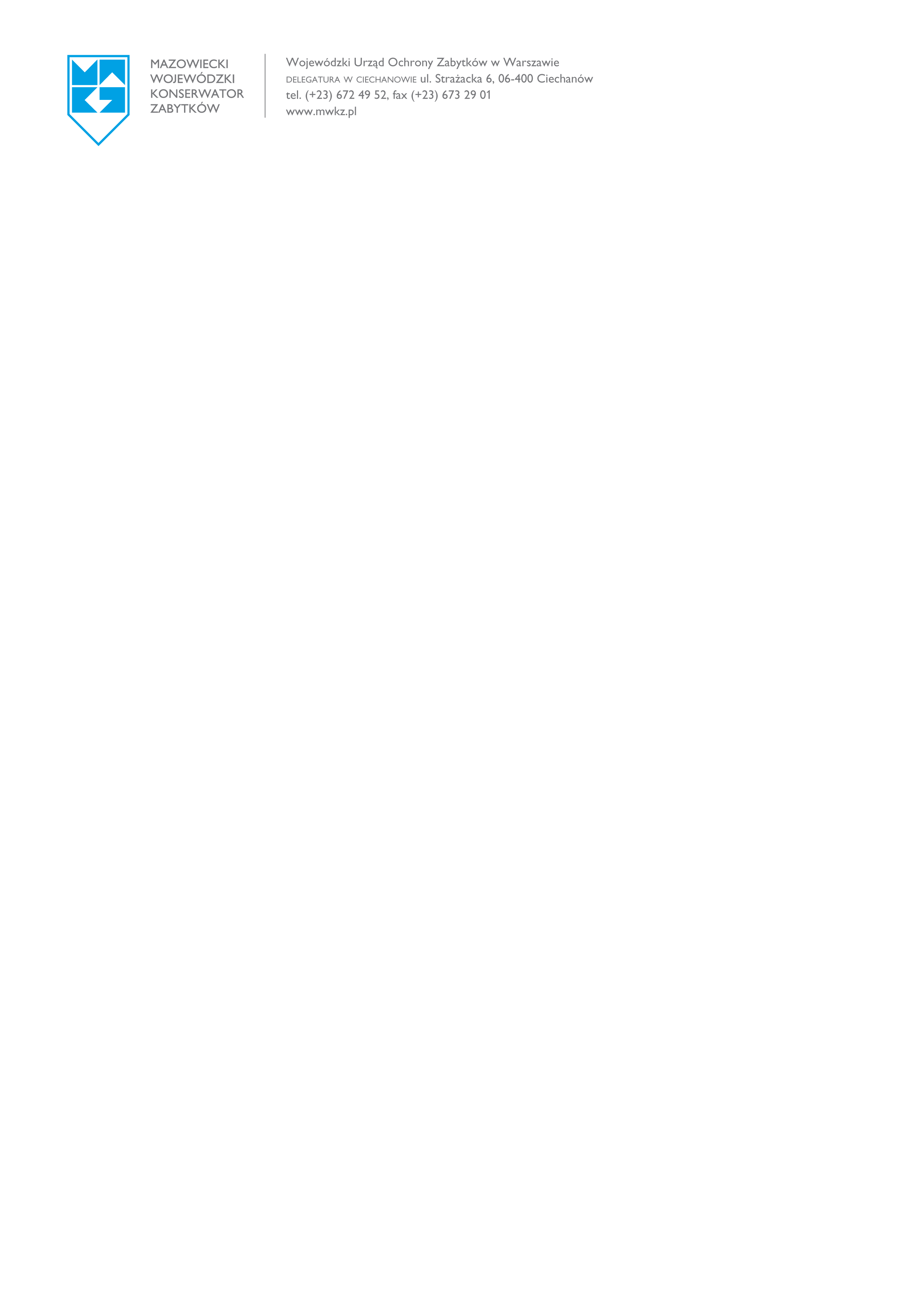 DC.5183.166.2014.RZPan Sławomir KowalewskiUrząd Miasta Mławaul. Stary Rynek 1906-500 MławaOdpowiadając na pismo z dnia 28 lipca 2014r. znak WRI.271.78.2014.PT zgodnie z art. 27 ustawy z dnia 23 lipca 2003r. o ochronie zabytków i opiece nad zabytkami (Dz. U. nr 162, poz 1568 z późn. zmianami) przekazujemy zalecenia konserwatorskie, dotyczące studni znalezionej podczas prac naprawczych o Mławie ul. Stary Rynek:lokalizacja przedmiotowej studni znajduje się na terenie, układu urbanistycznego miasta Mława, wpisanego do rejestru zabytków nieruchomych województwa mazowieckiego – decyzją z dnia 9 listopada 2012 r. nr 1179/2012. Ponadto zgodnie z decyzją Głównego Konserwatora Zabytków z dnia 9 kwietnia 1962r., ochroną konserwatorską objęty jest obszar 50 m od budynku kościoła parafialnego pw. Św. Trójcy (nr rej. A-138). Dlatego zgodnie z art. 36 ust.1 pkt 1 oraz 11 ustawy z dnia 23 lipca 2003r. o ochronie zabytków i opiece nad zabytkami (Dz. U. nr 162, poz 1568 z późn. zmianami): prowadzenie prac konserwatorskich, restauratorskich lub robót budowlanych przy zabytku wpisanym do rejestru oraz podejmowanie innych działań, które mogłyby prowadzić do naruszenia substancji lub zmiany wyglądu zabytku wpisanego do rejestru wymagają pozwolenia wojewódzkiego konserwatora zabytków.Przedmiotowy obiekt, przedstawia wartość historyczną jako jedna z czterech studni, o których istnieniu, na terenie rynku miejskiego wzmiankowano w osiemnastowiecznych przekazach. Poza wartością historyczną obiekt stanowi o wartości obyczajowej związanej z rolą publicznego dostępu do wody, którego lokalizacja znajdował się w centrum rynku tuż obok kościoła, ratusza. Wymienione elementy wpływają na wartość zabytkową dlatego obiekt ten winien być zachowany. Należy wykluczyć ewentualne usunięcie bądź zasypanie studni jako zabytku.Na podstawie oględzin przeprowadzonych w dniu 23 maja br. stwierdzono, iż konstrukcja wewnętrzna (fragment znajdujący się pod ziemią) studni nosi znamiona modernizacji przeprowadzonej przypuszczalnie w XX w..Uwzględniając dokumentację archiwalną obiektu, dopuszczalnym ze stanowiska konserwatorskiego jest odtworzenie części zewnętrznej, z zachowaniem form rozwiązań przedstawionych na historycznych fotografiach (projekt wymaga uzgodnienia w tutejszym urzędzie). Ściśle określone miejsce usytuowania studni, pozwala również na zaznaczenie jej lokalizacji alternatywnym rozwiązaniem jakie mogłaby stanowić płyta informacyjna. Z informacji posiadanych przez tutejszy urząd wynika, że występują dwa rodzaje części zewnętrznych - „pompy”, zastosowanych w studni. Pierwszy z początku XX w. (załącznik nr 1) drugi z okresu międzywojennego po I wojnie światowej (załącznik nr 2,3,4,5). W przypadku zamierzenia odtworzenia elementu niezbędne jest zebranie ikonografii obrazującej urządzenie. Bazując na posiadanych materiałach, rekonstrukcja winna skupić się na odtworzeniu drugiego rodzaju rozwiązań ze względu na dokładniejszy przekaz ikonograficzny.    Poza wskazaną na fotografiach formą artystyczną należy zachować wymiary urządzenia: w miarę możliwości wysokość, średnicę itp.. Lokalizacja urządzenia określona jest istniejącym rozwiązaniem technicznym - studnią, a zagospodarowanie terenu winno być odtworzeniem układu wskazanego w ikonografii.Otoczenie pompy winno być otwarte – bez ograniczenia ogrodzeniem, a zrekonstruowana część osadzona na polu okręgu. Dopuszczalnym ze stanowiska konserwatorskiego  jest wyodrębnienie fragmentu zieleni, skweru, trawnika lub kwietnika jako otocznia zrekonstruowanej studni wraz z „pompą”.  W załączeniu:zał. nr 1 - fragment fotografii z początku XX w.;zał. nr 2 - fragment fotografii z czasów międzywojennych; zał. nr 3 - fragment fotografii z czasów międzywojennych;zał. nr 4 - fragment fotografii z czasów międzywojennych;zał. nr 5 - fragment fotografii z czasów międzywojennych;Otrzymuje:Egz. Nr 1. Urząd Miasta Mława.Do wiadomości:Egz. Nr 2. Mazowiecki Wojewódzki Konserwator Zabytków w Warszawie;Egz. Nr 3. aa/RZ.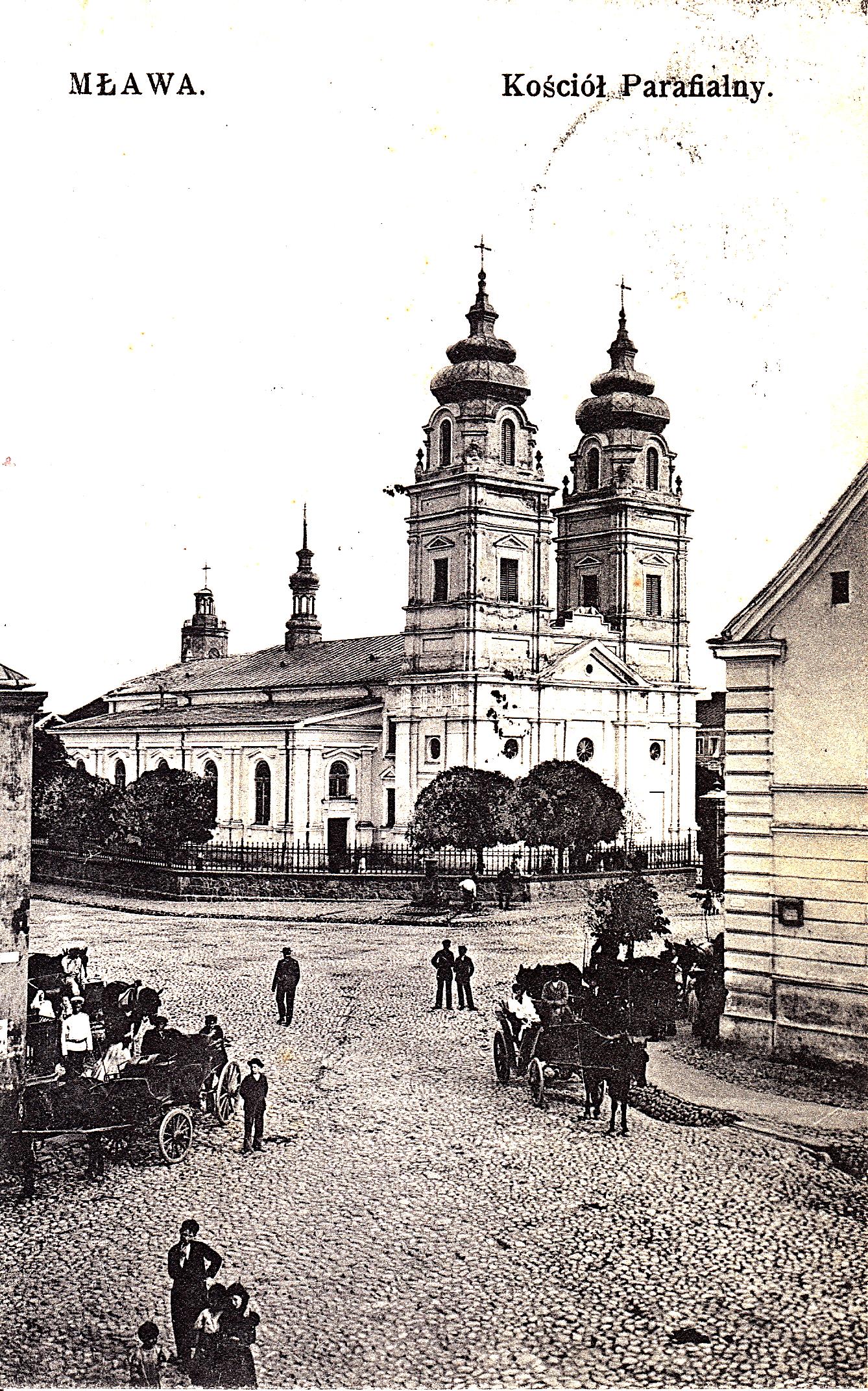 zał. nr 1 - fragment fotografii z początku XX w.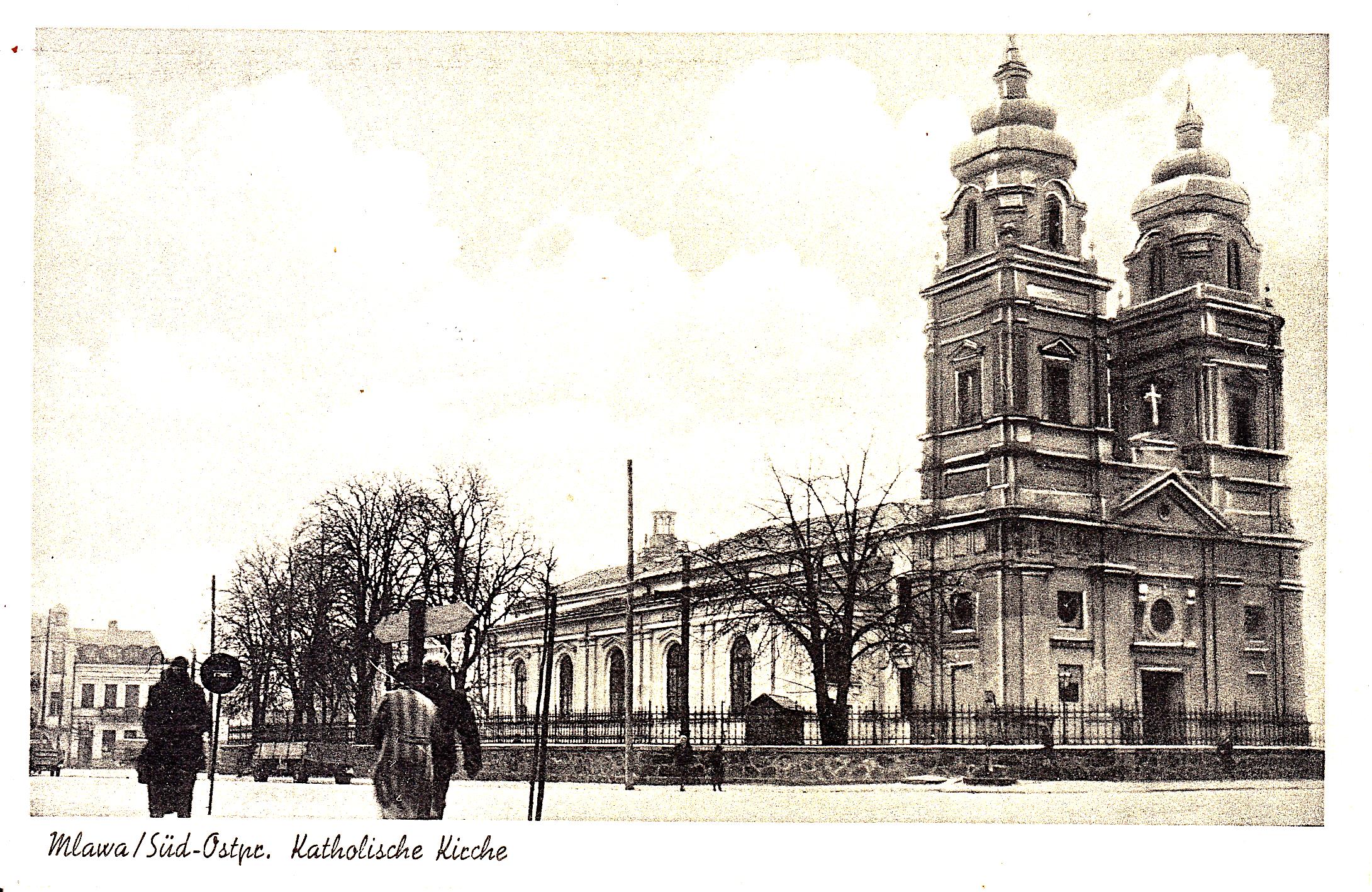 zał. nr 2 - fragment fotografii z czasów międzywojennych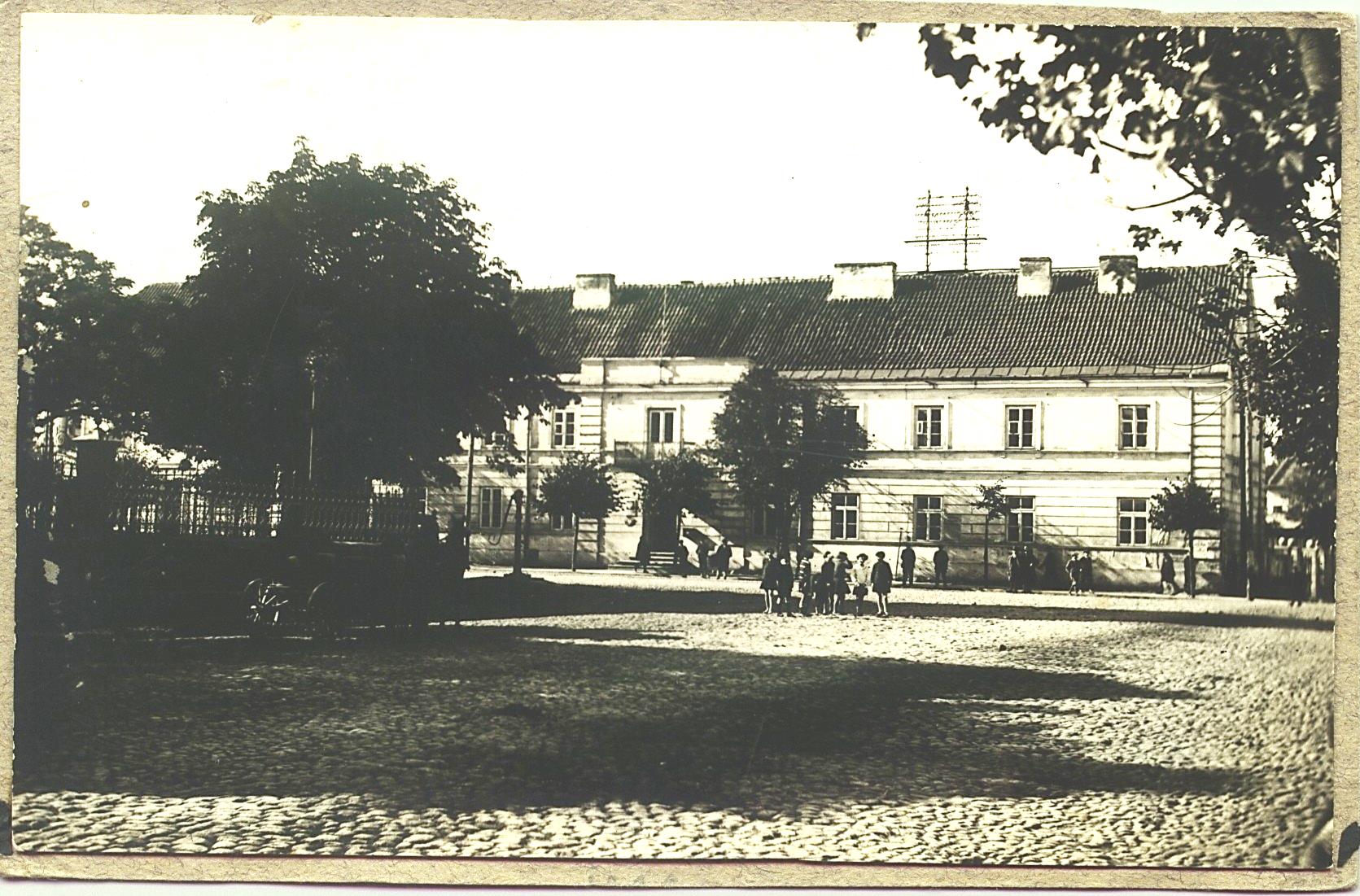 zał. nr 3 - fragment fotografii z czasów międzywojennych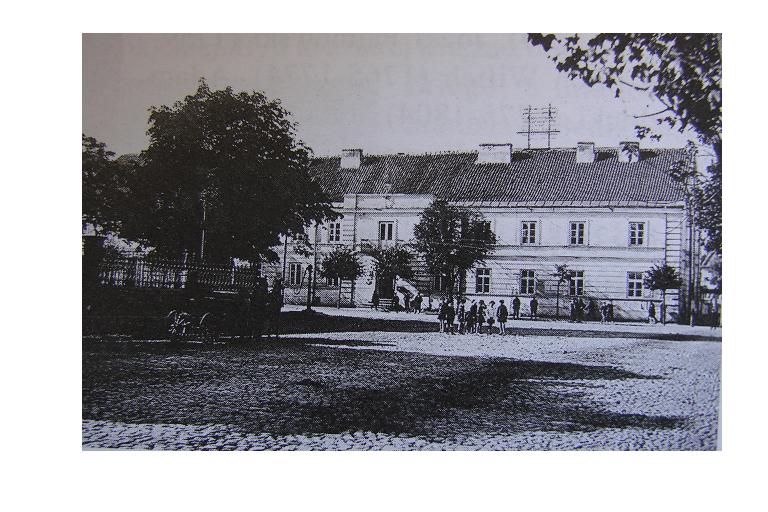 zał. nr 4 - fragment fotografii z czasów międzywojennych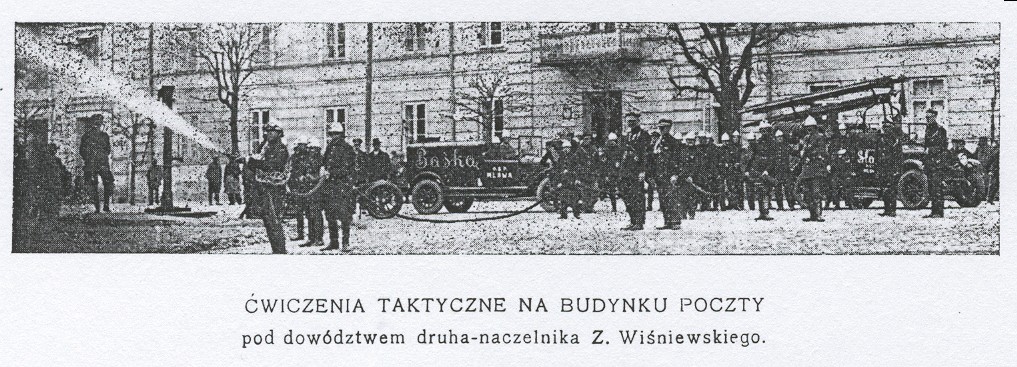 zał. nr 5 - fragment fotografii z czasów międzywojennych